Applicants to the Master of Business Administration (MBA) are required to complete a detailed Personal Statement, and provide a full and up-to-date Curriculum Vitae as part of their application. As such, applicants are asked to complete this form.For entry to the course, a 2.1 Honours degree or equivalent qualification acceptable to the University, together with a minimum of three years’ quality professional experience. Internships, a sandwich year, part-time or temporary work will not be considered.  Further details on entrance requirements can be found on the Postgraduate Taught Course Finder at http://go.qub.ac.uk/CourseFinder. Applicants who do not meet the normal academic entrance requirements may be considered for this course if suitable relevant experience has been undertaken. Please provide the following information:Action you should now take:You must upload this completed supplementary form, as well as a full and up-to-date Curriculum Vitae as part of your application via the postgraduate application portal. Both of these documents must be contained in one file. Please select the ‘Upload Document’ link which is located under the ‘Additional Information’ section of the application.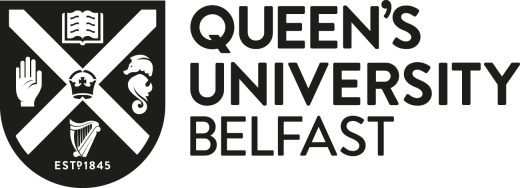 QUEEN’S MANAGEMENT SCHOOLSUPPLEMENTARY APPLICATION FORMApplicant Name:Email Address:Relevant ExperiencePlease provide all details of your relevant professional experience. It is important that you provide the name of the employer, commencement dates, end dates, job title and a detailed description of the duties and responsibilities of each positionPersonal StatementPlease provide details on why you believe that your professional skills are relevant to your intended programme of study. For example, you may discuss how your experience is relevant to the subject content of the programme, how it developed your leadership, decision-making, team-working skills.